    Freshman Course Selection Worksheet for 2018-2019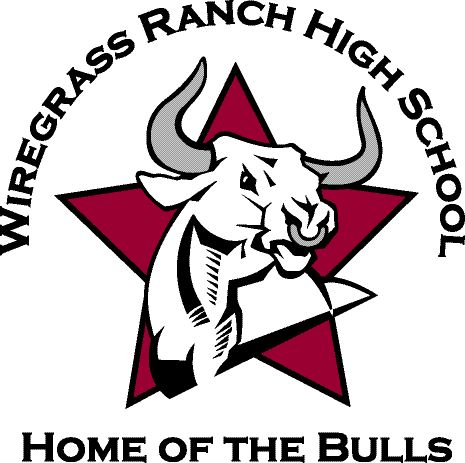 Name:____________________________Student Number:______________	      If you are interested in the iPad Program, please apply online in February 2018.1001310Z English I		1.0_______		2003310Z Physical Science		1.0 		1001320Z English Honors I	1.0_______ 		2003320Z Physical Science Honors	1.0 		1000410Z Intensive Reading	1.0_______		2000320Z Biology Honors		1.0 		1200370Z Algebra 1A		1.0_______		1200380Z Algebra 1B		1.0_______1200310Z Algebra I		1.0_______		ZZESCHL1 online class		1.0 		1200320Z Algebra I Honors	1.0_______			List course: 					1206310Z Geometry		1.0_______			(you must sign up online to begin after July 1st)1206320Z Geometry Honors	1.0_______		       1200340Z Algebra II Honors	1.0_______		1506320Z HOPE			1.0 		*Students with FSA Math Scores Level 1 and Level 2 will be required to take Algebra 1A and Algebra 1B concurrently.*If students are currently in Intensive Reading, Intensive Reading should be selected for next year. When current scores are available, the determination will be made to continue Intensive Reading or select the alternate electives.*Geometry Honors and Biology Honors should be taken concurrently.*Honors and AP courses may have summer assignments.  Please check our website after June 1st for this information.First Choice Electives (please select 4):		Alternative Electives (please select 4):Course #	Name of Course			Course #	Name of Course_________  	___________________		_________	____________________________  	___________________		_________	____________________________  	___________________		_________	____________________________  	___________________		_________	___________________			24 Credit Grad Requirements:	18 Credit Grad Requirements:	College Requirements:4 English	1 US History		4 English	½ US Govt		4 English	Academic Electives4 Math	½ US Govt.		4 Math	½ Econ.		4 Math	3 Science	½ Economics		3 Science	1 Fine Art		3 Science1 World Hist	1 Fine Art		1 World Hist	3 Electives		3 Social Studies1 HOPE		8 electives		1 US Hist				2 Foreign Lang (same language)STUDENTS MUST HAVE THE CORRECT NUMBER OF CREDITS, TAKE AN ONLINE COURSE, HAVE A 2.0 GPA AND PASS THE REQUIRED TESTING IN ORDER TO GRADUATE!Student Signature: ___________________________________Date____________Parent Signature: ____________________________________Date____________I understand that schedule changes will not be made if the course was selected as a First Choice or Alternative Elective or if Alternatives are not provided. School Counselors are not responsible for NCAA requirements! It is the student’s responsibility to be aware of the NCAA requirements and follow them.